ПОЯСНИТЕЛЬНАЯ ЗАПИСКА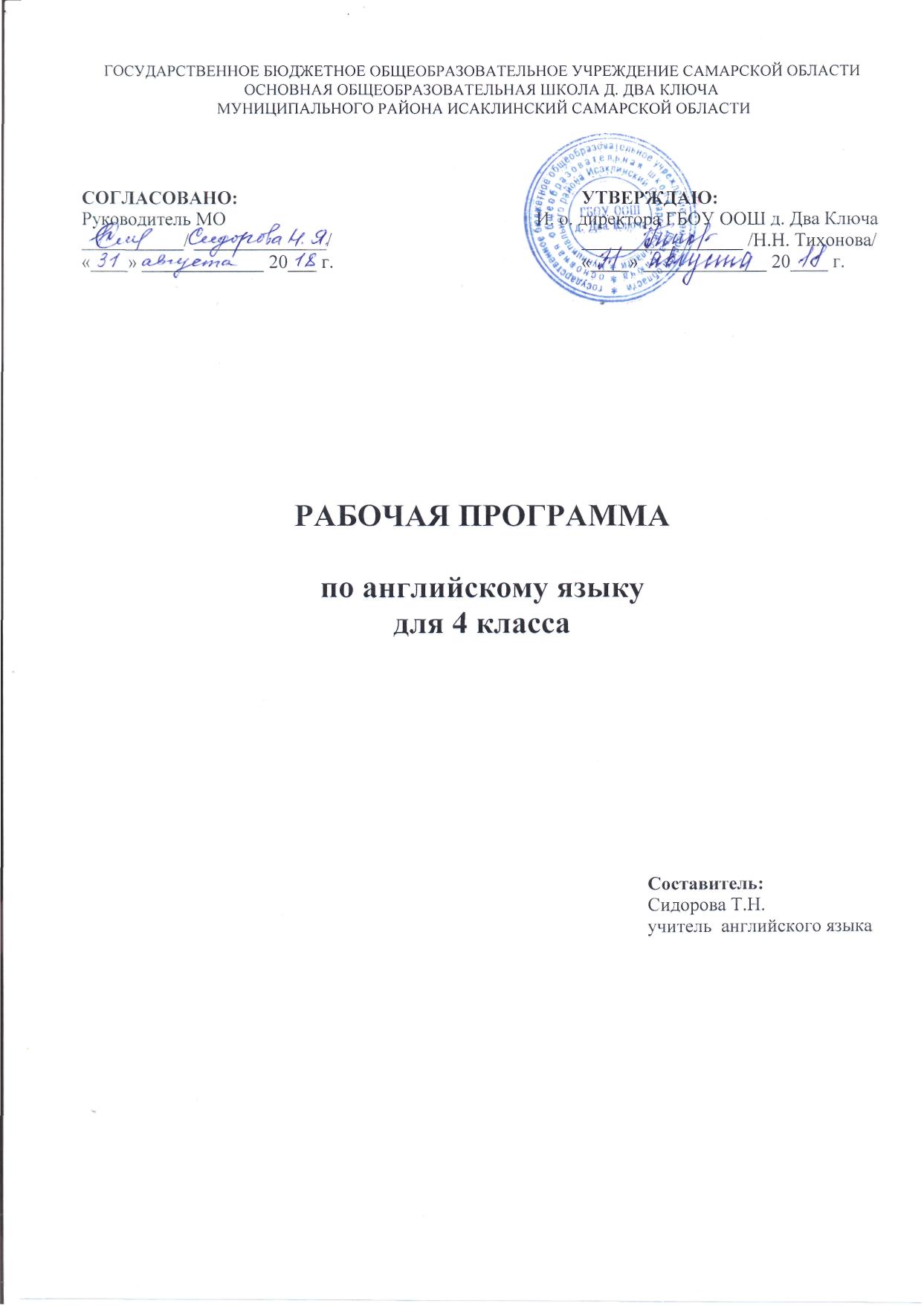 		Настоящая программа по английскому языку для 4 класса создана на основе  Федерального государственного образовательного  стандарта начального образования и в  соответствии с авторской программой Ю.А. Комарова, И.В. Ларионова (программа курса английского языка к УМК «Английский язык» для учащихся 2-4 классов общеобразовательных учреждений), рабочая программа рассчитана на 68 учебных часа (2 часа в неделю).НОРМАТИВНЫМИ ДОКУМЕНТАМИ ДЛЯ СОСТАВЛЕНИЯ РАБОЧЕЙ ПРОГРАММЫ ЯВЛЯЮТСЯ:  Рабочая программа составлена на основе следующих документов: -  ФЗ «Об образовании в РФ» от 29.12.2012 № 273-ФЗ;- Федеральный государственный образовательный стандарт начального  общего образования, утвержденный  приказом Минобрнауки Р.Ф. от  06 октября 2009года № 373 «Об утверждении и введении в действие Федерального  Государственного образовательного стандарта начального общего образования;- Приказ Министерства образования и науки РФ от 30 августа 2013 г. N 1015 «Об утверждении Порядка организации и осуществления образовательной деятельности по основным общеобразовательным программам - образовательным программам начального общего, основного общего и среднего общего образования»;- Письмо Министерства образования и науки РФ от 14 декабря 2015 г. N 08-2355 «О внесении изменений в примерные основные образовательные программы»;- Примерная основная образовательная программа начального общего образования  (одобрена решением федерального учебно-методического объединения по общему образованию (протокол от 8  апреля 2015г.№1/15, входит в специальный государственный реестр примерных основных образовательных программ, размещена на официальном сайте http://edu.crowdexpert.ru/results-noo)/;- Письмо Министерства образования и науки РФ от 28 октября 2015 г. N 08-1786 «О рабочих программах учебных предметов»;- Перечень учебников, рекомендованных к использованию при реализации имеющих государственную аккредитацию образовательных программ начального общего, основного общего, среднего общего образования, осуществляющих образовательную деятельность за 2014 год (www.apkro.ru);- Фундаментальное ядро содержания общего образования под редакцией Кондакова А.М. Козлова В.В. (раздел английский язык»);- Концепция духовно-нравственного развития и воспитания личности гражданина России под редакцией А.Я. Данилюка, В.А. Тишкова, А.М.Кондакова;- Санитарно-эпидемиологические требования к условиям и организации обучения в общеобразовательных учреждениях – СанПиН 2.4.2.2821-10 (утверждены Постановлением главного государственного санитарного врача РФ от 29.12.2010г № 189, зарегистрированном в Минюсте РФ 03.03.2011 №19993);- «Программа курса Английский язык 2-4 классы» к учебникам Ю. А. Комаровой, И. В. Ларионовой, Ж. Перретт « Английский язык. Brilliant»/ авт.-сост.И. В. Ларионова.-М.: ООО «Русское слово-учебник», .;- Основная образовательная программа начального общего образования ГБОУ ООШ д. Два Ключа;- Учебный план ГБОУ ООШ д.  Два Ключа  на 2018-2019 учебный год.ОБЩАЯ ХАРАКТЕРИСТИКА УЧЕБНОГО ПРЕДМЕТАИзучение иностранного языка в общеобразовательных учреждениях начинается со 2 класса. Учащиеся данного возраста характеризуются большой восприимчивостью к изучению языков, что позволяет им овладевать основами общения на новом для них языке с меньшими затратами времени и усилий по сравнению с учащимися других возрастных групп.В свою очередь, изучение английского языка способствует развитию речевых способностей младших школьников, что положительно сказывается на развитии речи учащихся на родном языке, в частности, умении слушать партнера, взаимодействовать с ним вербальными средствами, различать интонацию речевого партнера и моделировать собственную интонацию в зависимости от цели высказывания (утверждение, вопрос, отрицание), планировать элементарное монологическое высказывание. Помимо этого изучение английского языка позволяет расширить словарный запас младшего школьника на родном языке за счет так называемых "интернациональных слов" и т. д.Одним из приоритетов начального образования признается развитие личностных качеств и способностей ребенка в процессе приобретения им опыта разнообразной деятельности — учебно-познавательной, практической, социальной. Данный подход реализуется при обучении по курсу "Английский язык. Brilliant”' Наряду с коммуникативными заданиями, которые обеспечивают приобретение учащимися опыта практического применения английского языка в различном социально-ролевом и ситуативном контексте, курс насыщен заданиями учебно-познавательного характера. Деятельностный характер предмета "Иностранный язык" позволяет сочетать речевую деятельность на английском языке с другими видами деятельности (игровой, познавательной, художественной и т. п.), осуществляя разнообразные связи с предметами, изучаемыми в начальной школе, и формировать общеучебные умения и навыки, которые межпредметны по своему характеру.Обучение английскому языку на первой ступени  обладает выраженной спецификой по сравнению с последующими ступенями. На первых годах обучения происходит интенсивное накопление языковых средств, необходимых для решения достаточно широкого круга коммуникативных задач. В дальнейшем на старших ступенях обучения учащиеся будут решать эти же задачи в других ситуациях общения, в рамках новых тем. Однако первоначальное накопление языковых и речевых средств происходит именно на первой ступени. При этом существенное влияние на эффективность процесса обучения оказывает динамика накопления языковых средств, последовательность, обоснованность и интенсивность их введения.Цели и задачи курса.Основной целью обучения иностранному языку в начальной школе является: формирование элементарной коммуникативной компетенции младшего школьника на доступном для него уровне в основных видах речевой деятельности: аудировании, говорении, чтении и письме, где элементарная коммуникативная компетенция понимается как способность и готовность младшего школьника осуществлять межличностное и межкультурное общение с носителями изучаемого языка в устной и письменной форме в ограниченном круге типичных ситуаций и сфер общения, доступных для младшего школьника. Достижение заявленной цели предполагает:формирование умения общаться на иностранном языке на элементарном уровне с учетом речевых возможностей и потребностей младших школьников в устной (аудирование и говорение) и письменной (чтении и письмо) формах;приобщение детей к новому социальному опыту с использованием иностранного языка: знакомство младших школьников с миром зарубежных сверстников, с зарубежным детским фольклором, с доступными образцами художественной литературы; воспитание дружелюбного отношения к представителям других стран;развитие речевых, интеллектуальных и познавательных способностей младших школьников, а также их общеучебных способностей и общеучебных умений; развитие мотивации к дальнейшему овладению иностранным языком; воспитание и разностороннее развитие младшего школьника средствами иностранного языка. Изучение предмета «Иностранный язык» направлено на решение следующих задач: формирование представлений об иностранном языке как средстве общения, позволяющем добиваться взаимопонимания с людьми, говорящими /пишущими на иностранном языке, узнавать новое через звучащие и письменные тексты; расширение лингвистического кругозора младших школьников; освоение элементарных лингвистических представлений, доступных младшим школьникам и необходимых для овладения устной и письменной речью на иностранном языке на элементарном уровне;обеспечение коммуникативно-психологической адаптации младших школьников к новому языковому миру для преодоления в дальнейшем психологического барьера и использования иностранного языка как средства общения; развитие личностных качеств младшего школьника, его внимания, мышления, памяти и воображения в процессе участия в моделируемых ситуациях общения, ролевых играх, в ходе овладения языковым материалом.приобщение младших школьников к новому социальному опыту за счет проигрывания на иностранном языке различных ролей в игровых ситуациях, типичных для семейного, бытового, учебного общения;развитие познавательных способностей, овладение умением координированной работы с разными компонентами учебно-методического комплекта (учебником, аудиоприложением)приобщение к культурным ценностям другого народа через произведения детского фольклора.МЕСТО ПРЕДМЕТА В БАЗИСНОМ УЧЕБНОМ ПЛАНЕ  Иностранный язык (в том числе английский) входит в общеобразовательную область «Филология». В начальной школе английский язык относится к числу обязательных базовых общеобразовательных учебных предметов, является обязательным для изучения в начальной школе. Федеральный базисный учебный план для образовательных учреждений Российской Федерации отводит 204 часа для обязательного изучения иностранного языка на этапе начального общего образования по 2 часа в неделю со 2 по 4 классы.      	 Данная рабочая программа рассчитана на 68 учебных часа в 4 классе.Федеральный базисный учебный план  вводится в том же порядке, что и федеральный компонент государственного стандарта общего образования.ЛИЧНОСТНЫЕ, МЕТАПРЕДМЕТНЫЕ И ПРЕДМЕТНЫЕ РЕЗУЛЬТАТЫ ОСВОЕНИЯКУРСА «АНГЛИЙСКИЙ ЯЗЫК»  ДЛЯ УЧАЩИХСЯ 4 КЛАССА      Федеральный государственный образовательный стандарт начального общего образования устанавливает требования к результатам обучающихся, освоивших основную образовательную программу начального общего образования на трех уровнях: личностном, метапредметном и предметном.Личностные результатыВ процессе воспитания выпускник начальной школы достигнет определённых личностных результатов в освоении учебного предмета «Иностранный язык» в начальной школе.1. Воспитание гражданственности, патриотизма, уважения к правам, свободам и обязанностям человека:ценностное отношение к своей малой родине, семейным традициям; государственной символике, родному языку, к России;элементарные представления о культурном достоянии малой Родины;первоначальный опыт постижения ценностей национальной культуры;первоначальный опыт участия в межкультурной коммуникации и умение представлять родную культуру;начальные представления о правах и обязанностях человека и гражданина.2. Воспитание нравственных чувств и этического сознания:элементарные представления о моральных нормах и правилах нравственного поведения, в том числе об этических нормах взаимоотношений в семье, классе, школе, а также между носителями разных культур;первоначальные представления о гуманистическом мировоззрении: доброта, желание доставить радость людям; бережное, гуманное отношение ко всему живому; великодушие, сочувствие; товарищество и взаимопомощь;стремление делать правильный нравственный выбор: способность анализировать нравственную сторону своих поступков и поступков других людей;почтительное отношение к родителям, уважительное отношение к старшим, заботливое отношение к младшим;нравственно-этический опыт взаимодействия со сверстниками, старшими и младшими детьми, взрослыми в соответствии с общепринятыми нравственными этическими нормами;доброжелательное отношение к другим участникам учебной и игровой деятельности на основе этических норм.3. Воспитание уважения к культуре народов англоязычных стран:элементарные представления о культурном достоянии англоязычных стран;первоначальный опыт межкультурной коммуникации;уважение к иному мнению и культуре других народов.4. Воспитание ценностного отношения к прекрасному, формирование представлений об эстетических идеалах и ценностях (эстетическое воспитание):элементарные представления об эстетических и художественных ценностях родной культуры и культуры англоязычных стран;первоначальный опыт эмоционального постижения народного творчества, детского фольклора, памятников культуры;первоначальный опыт самореализации в различных видах творческой деятельности, формирования потребности и умения выражать себя в доступных видах творчества;мотивация к реализации эстетических ценностей в пространстве школы и семьи;отношение к учёбе как творческой деятельности.5. Воспитание трудолюбия, творческого отношения к учению, труду, жизни:ценностное отношение к труду, учёбе и творчеству, трудолюбие;потребности и начальные умения выражать себя в различных доступных и наиболее привлекательных для ребёнка видах творческой деятельности;дисциплинированность, последовательность, настойчивость и самостоятельность;первоначальный опыт участия в учебной деятельности по овладению иностранным языком и осознание её значимости для личности учащегося;первоначальные навыки сотрудничества в процессе учебной и игровой деятельности со сверстниками и взрослыми;бережное отношение к результатам своего труда, труда других людей, к школьному имуществу, учебникам, личным вещам;мотивация к самореализации в познавательной и учебной деятельности;любознательность и стремление расширять кругозор.6. Формирование ценностного отношения к здоровью и здоровому образу жизни:ценностное отношение к своему здоровью, здоровью близких и окружающих людей;первоначальные представления о роли физической культуры и спорта для здоровья человека;первоначальный личный опыт здоровьесберегающей деятельности.7. Воспитание ценностного отношения к природе, окружающей среде (экологическое воспитание):ценностное отношение к природе;первоначальный опыт эстетического, эмоционально-нравственного отношения к природе.Метапредметные результаты       Метапредметные результаты в данном курсе достигаются главным образом благодаря развивающему аспекту иноязычного образования.У младших школьников будут развиты:1. Положительное отношение к предмету и мотивация к дальнейшему овладению ИЯ:элементарное представление о ИЯ как средстве познания мира и других культур;первоначальный опыт межкультурного общения;познавательный интерес и личностный смысл изучения ИЯ.У выпускников будет возможность развивать:способность принимать и сохранять цели и задачи учебной деятельности, поиск средств её осуществления.2. Языковые и речемыслительные способности, психические функции и процессы:   языковые способностислуховая дифференциация (фонематический и интонационный слух);зрительная дифференциация (транскрипционных знаков, букв, буквосочетаний, отдельных слов, грамматических конструкций и т. п.);имитация (речевой единицы на уровне слова, фразы);догадка (на основе словообразования, аналогии с родным языком, контекста, иллюстративной наглядности и др.);выявление языковых закономерностей (выведение правил);способности к решению речемыслительных задачсоотнесение/сопоставление (языковых единиц, их форм и значений);осознание и объяснение (правил, памяток и т. д.); построение высказывания в соответствии с коммуникативными задачами (с опорами и без использования опор); трансформация (языковых единиц на уровне словосочетания, фразы); восприятие (расширение единицы зрительного и слухового восприятия); мышление (развитие таких мыслительных операций как анализ, синтез, сравнение, классификация, систематизация, обобщение); внимание (повышение устойчивости, развитие способности к распределению и переключению, увеличение объёма).У выпускника будет возможность развить:  языковые способностивыявление главного (основной идеи, главного предложения в абзаце, в тексте);логическое изложение (содержания прочитанного письменно зафиксированного высказывания, короткого текста);способности к решению речемыслительных задачформулирование выводов (из прочитанного, услышанного);иллюстрирование (приведение примеров);антиципация (структурная и содержательная);выстраивание логической/хронологической последовательности (порядка, очерёдности);оценка/самооценка (высказываний, действий и т. д.);такие качества ума, как любознательность, логичность, доказательность, критичность, самостоятельность; память (расширение объёма оперативной слуховой и зрительной памяти);творческое воображение.3. Специальные учебные умения и универсальные учебные действия:специальные учебные уменияработать над звуками, интонацией, каллиграфией, орфографией, правилами чтения, транскрипцией, лексикой, грамматическими явлениями английского языка; работать со справочным материалом: англо-русским и русско-английским словарями, грамматическим и лингвострановедческим справочниками;пользоваться различными опорами: грамматическими схемами, речевыми образцами, ключевыми словами, планами и др. для построения собственных высказываний;пользоваться электронным приложением;оценивать свои умения в различных видах речевой деятельности.Выпускник получит возможность научиться:рационально организовывать свою работу в классе и дома (выполнять различные типы упражнений и т. п.);пользоваться электронным приложением;универсальные учебные действияработать с информацией (текстом/аудиотекстом): извлекать нужную информацию, читать с полным пониманием содержания, понимать последовательность описываемых событий, делать выписки из текста, пользоваться языковой догадкой, сокращать, расширять устную и письменную информацию, заполнять таблицы;сотрудничать со сверстниками, работать в паре/группе, а также работать самостоятельно;выполнять задания в различных тестовых форматах.Выпускник получит возможность научиться:работать с информацией (текстом/аудиотекстом): прогнозировать содержание текста по заголовкам, рисункам к тексту, определять главное предложение в абзаце, отличать главную информацию от второстепенной;вести диалог, учитывая позицию собеседника;планировать и осуществлять проектную деятельность;работать в материальной и информационной среде начального общего образования (в том числе пользоваться средствами информационных и коммуникационных технологий);контролировать и оценивать учебные действия в соответствии с поставленной задачей;читать тексты различных стилей и жанров в соответствии с целями и задачами;осознанно строить речевое высказывание в соответствии с коммуникативными задачами;осуществлять логические действия: сравнение, анализ, синтез, обобщение, классификация по родовидовым признакам, установление аналогий и причинно-следственных связей, построения рассуждений.Предметные результатыВ сфере коммуникативной компетенции:языковые представления и навыки (фонетические, орфографические, лексические и грамматические);говорение (элементарный диалог этикетного характера, диалог в доступных ребёнку типичных ситуациях, диалог с вопросамии побуждением к действию, монологические высказывания с описаниями себя, семьи и других людей, предметов, картинок и персонажей); аудирование (понимание на слух речи учителя и других учащихся, восприятие основного содержания несложных аудиотекстов и видеофрагментов на знакомом учащимся языковом материале);чтение (воспринимать с пониманием тексты ограниченного объёма, соответствующие изученному тематическому материалу интересам учащихся с соблюдением правил чтения и осмысленного интонирования);письмо (техника написания букв и соблюдение орфографических правил, опора на образец, письменное заполнение пропусков и форм, подписи под предметами и явлениями, поздравительные открытки, личное письмо ограниченного объёма);социокультурная осведомлённость (англоговорящие страны, литературные персонажи, сказки народов мира, детский фольклор, песни, нормы поведения, правила вежливости и речевой этикет).В познавательной сфере:формирование элементарных системных языковых представлений об изучаемом языке (звуко-буквенный состав, слова и словосочетания, утвердительные, вопросительные и отрицательные предложения, порядок слов, служебные слова и грамматические словоформы);умение выполнять задания по усвоенному образцу, включая составление собственных диалогических и монологических высказывание по изученной тематике;перенос умений работы с русскоязычным текстом на задания с текстом на английском языке, предполагающие прогнозирование содержания текста по заголовку и изображениям, выражение своего отношения к прочитанному, дополнение содержания текста собственными идеями в элементарных предложениях;умение использовать учебно-справочный материал в виде словарей, таблиц и схем для выполнения заданий разного типа;осуществлять самооценку выполненных учебных заданий и подводить итоги усвоенным знаниям на основе заданий для самоконтроля.В ценностно-ориентационной сферевосприятие языка как общечеловеческой ценности, обеспечивающей познание, передачу информации, выражение эмоций, отношений и взаимодействия с другими людьми;ознакомление с доступными возрасту культурными ценностями других народов и своей страны, известными героями, важными событиями, популярными произведениями, а также нормами жизни;перспектива использования изучаемого языка для контактов с представителями иной культуры, возможность рассказать друзьям о новых знаниях, полученных с помощью иностранного языка, вероятность применения начальных знаний иностранного языка в зарубежных турах с родными.В эстетической сфере:знакомство с образцами родной и зарубежной детской литературы, образцов поэзии, фольклора и народного литературного творчества;формирование эстетического вкуса в восприятии фрагментов родной и зарубежной детской литературы, стихов, песен и иллюстраций;развитие эстетической оценки образцов родной и зарубежной детской литературы, стихов и песен, фольклора и изображений на основе образцов для сравнения.В трудовой сфере:умение сохранять цели познавательной деятельности и следовать её задачам при усвоении программного учебного материала и в самостоятельном учении; готовность пользоваться доступными возрасту современными учебными технологиями, включая ИКТ для повышения эффективности своего учебного труда;начальный опыт использования вспомогательной и справочной литературы для самостоятельного поиска недостающей информации, ответа на вопросы и выполнения учебных заданий.ОБЩАЯ ХАРАКТЕРИСТИКА УЧЕБНОГО ПРОЦЕССА Учебный процесс при изучении предмета английского языка в 4 классе строится с учетом следующих методов обучения:Информационный,Исследовательский (проектная деятельность в индивидуальном режиме) КоммуникативныйПроблемный (постановка проблемных вопросов и ситуаций)Использование ИКТМетоды развития способностей к самообучению и самообразованиюОрганизационные формы обучения:Игровая деятельностьГрупповая ИндивидуальнаяПарнаяСитуационнаяСамостоятельнаяПроблемнаяФормы организации учебных занятий по ФГОСВводный урок.Тренировочный урок.Контрольный урок.Урок закрепления знаний, умений, навыков.Урок самостоятельной работы.Урок с использованием ЦОР, ЭОР.Урок практической работы.Комбинированный урок.Повторительно-обобщающий урок.Нетрадиционные типы уроков (фантазирование, соревнование и др.)Общее количество часов в соответствии с программой.4 класс68 часов (2 ч. в неделю)Лексико-грамматические тесты – 10Итоговый тест -1РЕЗУЛЬТАТЫ ИЗУЧЕНИЯ ИНОСТРАННОГО ЯЗЫКА В 4 КЛАССЕ. Личностные результатыУ обучающегося будут сформированы:учебно-познавательный интерес к новому учебному материалу и способам решения новой задачи;ориентация на понимание причин успеха в учебной деятельности, в том числе на самоанализ и самоконтроль результата, на анализ соответствия результатов требованиям конкретной задачи, на понимание предложений и оценок учителей, товарищей, родителей и других людей;способность к самооценке на основе критериев успешности учебной деятельности;основы гражданской идентичности, своей этнической принадлежности в форме осознания «я» как члена семьи, представителя народа, гражданина России, чувства сопричастности и гордости за свою родину, народ и историю, осознание ответственности человека за общее благополучие;ориентация в нравственном содержании и смысле как собственных поступков, так и поступков окружающих людей;в знание основных моральных норм и ориентация на их выполнение, дифференциация моральных и конвенциональных норм, развитие морального сознания как переходного от доконвенционального к конвенциональному уровню;развитие этических чувств — стыда, вины, совести как регуляторов морального поведения;эмпатия как понимание чувств других людей и сопереживание им;установка на здоровый образ жизни;основы экологической культуры: принятие ценности природного мира, готовность следовать в своей деятельности нормам природоохранного, нерасточительного, здоровьесберегающего поведения;чувство прекрасного и эстетические чувства на основе знакомства с мировой и отечественной художественной культурой.Обучающийся получит возможность для формирования:внутренней позиции обучающегося на уровне положительного отношения к образовательному учреждению, понимания необходимости учения, выраженного в преобладании учебно-познавательных мотивов и предпочтении социального способа оценки знаний;выраженной устойчивой учебно-познавательной мотивации учения;устойчивого учебно-познавательного интереса к новым общим способам решения задач;адекватного понимания причин успешности/не успешности учебной деятельности;положительной адекватной дифференцированной самооценки на основе критерия успешности реализации социальной роли «хорошего ученика»;компетентности в реализации основ гражданской идентичности в поступках и деятельности;морального сознания на конвенциональном уровне, способности к решению моральных дилемм на основе учёта позиций партнёров в общении, ориентации на их мотивы и чувства, устойчивое следование в поведении моральным нормам и этическим требованиям;установки на здоровый образ жизни и реализации её в реальном поведении и поступках;· осознанных устойчивых эстетических предпочтений и ориентации на искусство как значимую сферу человеческой жизни; эмпатии как осознанного понимания чувств других людей и сопереживания им, выражающихся в поступках, направленных на помощь и обеспечение благополучия.Метапредметные результаты включают освоенные обучающимися УУД (познавательные, регулятивные и коммуникативные), обеспечивающие овладение ключевыми компетенциями, составляющими основу умения учиться.Регулятивные: Обучающийся научитсяпринимать и сохранять учебную задачу;учитывать выделенные учителем ориентиры действия в новом учебном материале в сотрудничестве с учителем;планировать свои действия в соответствии с поставленной задачей и условиями её реализации, в том числе во внутреннем плане;учитывать установленные правила в планировании и контроле способа решения;осуществлять итоговый и пошаговый контроль по результату (в случае работы
в интерактивной среде пользоваться реакцией среды решения задачи);оценивать правильность выполнения действия на уровне адекватной ретроспективной оценки соответствия результатов требованиям данной задачи и задачной области;адекватно воспринимать предложения и оценку учителей, товарищей, родителей и других людей;различать способ и результат действия;вносить необходимые коррективы в действие после его завершения на основе его оценки и учёта характера сделанных ошибок, использовать предложения и оценки для создания нового, более совершенного результата, использовать запись (фиксацию) в цифровой форме хода и результатов решения задачи, собственной звучащей речи на русском, родном и иностранном языках;выполнять учебные действия в материализованной, гипермедийной, громкоречевой и умственной форме.Обучающийся получит возможность научитсяв сотрудничестве с учителем ставить новые учебные задачи;преобразовывать практическую задачу в познавательную;проявлять познавательную инициативу в учебном сотрудничестве;самостоятельно учитывать выделенные учителем ориентиры действия в новом учебном материале;осуществлять констатирующий и предвосхищающий контроль по результату и по способу действия, актуальный контроль на уровне произвольного внимания;самостоятельно адекватно оценивать правильность выполнения действия и вносить необходимые коррективы в исполнение как по ходу его реализации, так и в конце действия.Познавательные:Обучающийся научитсяосуществлять поиск необходимой информации для выполнения учебных заданий с использованием учебной литературы, энциклопедий, справочников (включая электронные, цифровые), в открытом информационном пространстве, в том числе контролируемом пространстве интернета;осуществлять запись (фиксацию) выборочной информации об окружающем мире и о себе самом, в том числе с помощью инструментов икт;использовать знаково-символические средства, в том числе модели (включая виртуальные) и схемы (включая концептуальные) для решения задач;строить сообщения в устной и письменной форме;ориентироваться на разнообразие способов решения задач;основам смыслового восприятия художественных и познавательных текстов, выделять существенную информацию из сообщений разных видов (в первую очередь текстов);осуществлять анализ объектов с выделением существенных и несущественных признаков;осуществлять синтез как составление целого из частей;проводить сравнение, сериацию и классификацию по заданным критериям;устанавливать причинно-следственные связи в изучаемом круге явлений;строить рассуждения в форме связи простых суждений об объекте, его строении, свойствах и связях;обобщать, т. е. осуществлять генерализацию и выведение общности для целого ряда или класса единичных объектов на основе выделения сущностной связи;осуществлять подведение под понятие на основе распознавания объектов, выделения существенных признаков и их синтеза;устанавливать аналогии;владеть рядом общих приёмов решения задач.Обучающийся получит возможность научитсяосуществлять расширенный поиск информации с использованием ресурсов
библиотек и сети интернет;записывать, фиксировать информацию об окружающем мире с помощью инструментов икт;создавать и преобразовывать модели и схемы для решения задач;осознанно и произвольно строить сообщения в устной и письменной форме;осуществлять выбор наиболее эффективных способов решения задач в зависимости от конкретных условий;осуществлять синтез как составление целого из частей, самостоятельно достраивая и восполняя недостающие компоненты;осуществлять сравнение, сериацию и классификацию, самостоятельно выбирая основания и критерии для указанных логических операций;строить рассуждение, включающее установление причинно-следственных связей;произвольно и осознанно владеть общими приёмами решения задач.коммуникативные: Обучающийся научитсяадекватно использовать коммуникативные, прежде всего речевые, средства для решения различных коммуникативных задач, строить (в том числе сопровождая его аудиовизуальной поддержкой), владеть диалогической формой коммуникации, пв том числе средства и инструменты икт и дистанционного общения;допускать возможность существования у людей различных точек зрения, в том числе не по его собственной, и ориентироваться на позицию партнёра в общении и взаимодействии;учитывать разные мнения и стремиться к координации различных позиций в сотрудничестве;формулировать собственное мнение и позицию;договариваться и приходить к общему решению в совместной деятельности, в том числе в ситуации столкновения интересов;строить понятные для партнёра высказывания, учитывающие, что партнёр знает и видит, а что нет;задавать вопросы;контролировать действия партнёра;использовать речь для регуляции своего действия;адекватно использовать речевые средства для решения различных
коммуникативных задач, строить монологическое высказывание, владеть
диалогической формой речи.Обучающийся получит возможность научитсяучитывать и координировать в сотрудничестве позиции других людей,
отличные от собственной;учитывать разные мнения и интересы и обосновывать собственную позицию;понимать относительность мнений и подходов к решению проблемы;аргументировать свою позицию и координировать её с позициями партнёров в сотрудничестве при выработке общего решения в совместной деятельности;продуктивно содействовать разрешению конфликтов на основе учёта интересов и позиций всех участников;с учётом целей коммуникации достаточно точно, последовательно и полно передавать партнёру необходимую информацию как ориентир для построения действия.Предметные результатыГоворение Выпускник научится:вести и поддерживать элементарный диалог: этикетный, диалог-расспрос, диалог-побуждение, диалог-обмен мнениями;кратко описывать и характеризовать предмет, картинку, персонаж;                                                            рассказывать о себе, своей семье, друге, школе, родном крае, стране и т.п. (в пределах тематики начальной школы).Выпускник получит возможность научиться: воспроизводить наизусть небольшие произведения детского фольклора: рифмовки, стихотворения, песни;кратко передавать содержание прочитанного/услышанного текста;выражать отношение к прочитанному /услышанному.Аудирование Выпускник научится:понимать на слух связные высказывания учителя, построенные на знакомом материале и/или содержащие некоторые незнакомые слова;понимать на слух выказывания одноклассников;понимать на слух тексты и сообщения, построенные на изученном речевом материале как при непосредственном общении, так и при восприятии аудиозаписи;понимать на слух содержание текста на уровне значения (уметь отвечать на вопросы по содержанию текста);понимать на слух основную информацию услышанного;извлекать конкретную информацию из услышанного;понимать детали текста,                                                                                                           вербально или невербально реагировать на услышанное.Выпускник получит возможность научиться: понимать на слух разные типы текста, соответствующие возрасту и интересам учащихся (краткие диалоги, описания, детские стихотворения и рифмовки, песни, загадки) – время звучания до 1 минуты;использовать контекстуальную или языковую догадку;не обращать внимание на незнакомые слова, не мешающие понимать основное содержание текста.Чтение Выпускник научится: читать основные коммуникативные типы предложений (повествовательные, вопросительные, побудительные, восклицательные);читать с определенной скоростью, обеспечивающей понимание читаемого;                                    читать и понимать содержание текста на уровне значения, т.е. сумеет на основе понимания взаимоотношений между членами простых предложений ответить на вопросы по содержанию текста;определять значения незнакомых слов по знакомым словообразовательным элементам (приставки, суффиксы) и по известным составляющим элементам сложных слов,  конверсии, контексту;пользоваться справочными материалами.Выпускник получит возможность научиться: понимать внутреннюю организацию текста и определять главную идею текста и предложения, подчиненные главному предложениюпонимать хронологический/логический порядок;понимать причинно-следственные и другие смысловые связи текста с помощью лексических и грамматических средств;читать и понимать содержание текста на уровне смысла и выражать суждение относительно поступков героев;соотносить события в тексте с личным опытом.Письмо Выпускник научится: выполнять лексико-грамматические упражнения;делать записи (выписки из текста);делать подписи к рисункам;отвечать письменно на вопросы;писать открытки - поздравления с праздником и днем рождения (объём 15-20 слов);писать личные письма в рамках изучаемой тематики (объём 30-40 слов) с опорой на образец.Выпускник получит возможность научиться: писать записки друзьям;составлять правила поведения/инструкции;заполнять анкеты (имя, фамилия, возраст, хобби), сообщать краткие сведения о себе;в личных письмах запрашивать интересующую информацию;писать короткие сообщения (в рамках изучаемой тематики) с опорой на план/ключевые слова (объём 50-60 слов); правильно оформлять конверт (с опорой на образец).Языковые средства и навыки оперирования имиГрафика, каллиграфия, орфографияВыпускник научится: распознавать слова, написанные разными шрифтами;отличать буквы от транскрипционных знаков; читать слова по транскрипции; пользоваться английским алфавитом; писать все буквы английского алфавита и основные буквосочетания (полупечатным шрифтом);сравнивать и анализировать буквы/буквосочетания и соответствующие транскрипционные знаки; писать красиво (овладеет навыками английской каллиграфии);писать правильно (овладеет основными правилами орфографии).Выпускник получит возможность научиться: писать транскрипционные знаки;группировать слова в соответствии с изученными правилами чтения;использовать словарь для уточнения написания слова.Фонетическая сторона речиВыпускник научится:различать на слух и адекватно произносить все звуки английского языка;соблюдать нормы произношения звуков английского языка в чтении вслух и устной речи (долгота и краткость гласных, отсутствие оглушения звонких согласных в конце слов, отсутствие смягчения согласных перед гласными);соблюдать правильное ударение в изолированном слове, фразе;                                           понимать и использовать логическое ударение во фразе, предложении;                                   различать коммуникативный тип предложения по его интонации;                                              правильно произносить предложения с точки зрения их ритмико-интонационных особенностей (повествовательное (утвердительное и отрицательное), вопросительное (общий и специальный вопрос), побудительное, восклицательное предложения.Выпускник получит возможность научиться: распознавать случаи использования связующего “r” и использовать их в речи;правильно произносить предложения с однородными членами (соблюдая интонацию перечисления);соблюдать правило отсутствия ударения на служебных словах.Лексическая сторона речиВыпускник научится: понимать значение лексических единиц в письменном и устном тексте в пределах тематики начальной школы;использовать в речи лексические единицы, обслуживающие ситуации общения в пределах тематики начальной школы в соответствии с коммуникативной задачей.Выпускник получит возможность научиться: распознавать имена собственные и нарицательные;распознавать по определенным признакам части речи;понимать значение лексических единиц по словообразовательным элементам (суффиксам и приставкам);использовать правила словообразования;догадываться о значении незнакомых слов, используя различные виды догадки (по аналогии с родным языком, словообразовательным элементам т.д.).Грамматическая сторона речиВыпускник научится:понимать и употреблять в речи изученные существительные с определенным /неопределенным/ нулевым артиклем;прилагательные в положительной, сравнительной и превосходной степенях;количественные (до 100) и порядковые (до 30) числительные;личные, притяжательные и вопросительные местоимения; глагол have got;глагол-связку to be;модальные глаголы can, may, must, should; видовременные формы Present/Past/Future Simple, PresentPerfect, Present Progressive;конструкцию to be going to для выражения будущих действий;наречия времени, места и образа действия;наиболее употребительные предлоги для выражения временных и пространственных отношений;основные коммуникативные типы предложений; безличные предложения;предложения с оборотом there is/there are; побудительные предложения в утвердительной и отрицательной формах.Выпускник получит возможность научиться: понимать и использовать в наиболее распространенных случаях неопределенный, определенный и нулевой артикли; понимать и использовать в речи указательные (this, that, these, those) и неопределенные (some, any) местоимения;понимать и использовать в речи множественное число существительных, образованных не по правилам;понимать и использовать в речи сложносочиненные предложения с союзами and и but;понимать и использовать в речи сложноподчиненные предложения с союзом becauseдифференцировать слова по определенным признакам (существительные, прилагательные, модальные/смысловые/ вспомогательные глаголы);приобрести начальные лингвистические представления о системе и структуре английского языка.Социокультурные знания и уменияВыпускник  научится:употреблять в устной и письменной речи в ситуациях формального и неформального общения основные нормы речевого этикета, принятые в странах изучаемого языка;представлять родную страну и культуру на английском языке;понимать социокультурные реалии при чтении и аудировании в рамках изученного материала.Выпускник получит возможность научиться:использовать социокультурные реалии при создании устных и письменных высказываний;находить сходство и различие в традициях родной страны и страны/стран изучаемого языка.Компенсаторные уменияВыпускник научится:выходить из положения при дефиците языковых средств: использовать переспрос при говорении.Выпускник получит возможность научиться:пользоваться языковой и контекстуальной догадкой при аудировании и чтении.КРИТЕРИИ ОЦЕНКИявляются качественными и количественными показателями по каждому виду речевой деятельности.Критерии и нормы оценки знаний и умений обучающихся начальной школыАудированиеОценка «5» ставится в том случае, если коммуникативная задача решена и при этом учащиеся полностью поняли содержание иноязычной речи, соответствующей программным требованиям для каждого класса.Оценка «4» ставится в том случае, если коммуникативная задача решена и при этом учащиеся поняли содержание иноязычной речи, соответствующей программным требованиям для данного класса, за исключением отдельных подробностей, не влияющих на понимание содержания услышанного в целом.Оценка «3» ставится в том случае, если коммуникативная задача решена и при этом учащиеся поняли только основной смысл иноязычной речи, соответствующей программным требованиям для данного класса.Оценка «2» ставится в том случае, если учащиеся не поняли смысл иноязычной речи, соответствующей программным требованиям для данного класса.ГоворениеОценка «5» ставится в том случае, если общение осуществилось, высказывания учащихся соответствовали поставленной коммуникативной задаче и при этом их устная речь полностью соответствовала нормам иностранного языка в пределах программных требований для данного класса.Оценка «4» ставится в том случае если, если общение осуществилось, высказывания учащихся соответствовали поставленной коммуникативной задаче и при этом учащиеся выразили свои мысли на иностранном языке с незначительными отклонениями от языковых норм, а в остальном их устная речь соответствовала нормам иностранного языка в пределах программных требований для данного класса.Оценка «3» ставится в том случае если, если общение осуществилось, высказывания учащихся соответствовали поставленной коммуникативной задаче и при этом учащиеся выразили свои мысли на иностранном языке с отклонениями от языковых норм, не мешающими, однако, понять содержание сказанного.Оценка «2» ставится в том случае если, если общение не осуществилось, или высказывания учащихся не соответствовали поставленной коммуникативной задаче, учащиеся слабо усвоили пройденный языковой материал и выразили свои мысли на иностранном языке с такими отклонениями от языковых норм, которые не позволяют понять содержание большей части сказанного.ЧтениеОценка «5» ставится в том случае, если коммуникативная задача решена и при этом учащиеся полностью поняли и осмыслили содержание прочитанного иноязычного текста в объеме, предусмотренном заданием, чтение учащихся соответствовало программным требованиям для данного класса.Оценка «4» ставится в том случае, если коммуникативная задача решена и при этом учащиеся поняли и осмыслили содержание прочитанного иноязычного текста за исключением деталей и частностей, не влияющих на понимание этого текста, в объеме, предусмотренном заданием, чтение учащихся соответствовало программным требованиям для данного класса.Оценка «3» ставится в том случае, если коммуникативная задача решена и при этом учащиеся поняли и осмыслили главную идею прочитанного иноязычного текста в объеме, предусмотренном заданием, чтение учащихся в основном соответствует программным требованиям для данного класса.Оценка «2» ставится в том случае, если коммуникативная задача не решена – учащиеся не поняли содержание прочитанного иноязычного текста в объеме, предусмотренном заданием, и чтение учащихся не соответствовало программным требованиям для данного класса.Шкала оценивания письменных работ.Данная шкала в соответствии с ФГОС соотносится с уровнями успешности (базовый уровень и уровни выше и ниже базового). Перевод отметки в пятибалльную шкалу осуществляется по следующей схеме:Критерии оценивания тестовых работ:0-49%       -   «2»50-69%     –   «3»70-84%      -  «4»85 и выше -  «5»Промежуточная аттестация (Четвертные  оценки)Четвертные оценки выставляются как среднее арифметическое текущих оценок, с учетом письменных работ(контрольных работ, тематических тестов).Итоговая аттестация (Годовые оценки)Годовая оценка по предмету выставляется как среднее арифметическое четвертных оценок.СОДЕРЖАНИЕ ОБУЧЕНИЯ АНГЛИЙСКОМУ ЯЗЫКУ В 4 КЛАССЕ    Предметное содержание устной и письменной речи соответствует требованиям ФГОС, целям и задачам образовательной программы учреждения и строится по темам в соответствии с учебно-тематическим планом рабочей программы. Содержание учебного предмета опирается на примерную программу Минобнауки России с учетом выбранного УМК.ком языке.Раздел 1.  Sounds and Intonation/ Звуки и интонация / фонетический курс (8 ч.)   Определенный артикль. Чтение буквосочетаний wr-, wh- -lk, -lf, -lm, -st-, -mn. Чтение связующего звука [r]. Сокращенные формы слов. Апостроф. Cоединительный союз «and». Правила чтения. Общие вопросы. Особенности интонирования. Специальные вопросы. Особенности интонирования. Встреча с героями истории.Раздел 2. This Is Happy Town / Мой город. (6 ч.) Приключения героев в Счастливом городе. Описание местности. Где он? Местонахождение людей и предметов. Описываем Счастливый город. Страны и их символы.  Раздел 3.  Are They Playing? / Мои школьные предметы.  (6 ч.) История на школьной площадке. Диалог о школьных предметах. Что ты делаешь сейчас? На уроке. Мои школьные предметы.  Единицы измерения физических величин.Раздел 4.  Otto Is Arabella’s Brother / Моя семья.(6 ч.) Разговор о семье. Принадлежность предметов. Который час? Моя семья.  Детеныши животных.  Раздел 5. What Have You Got? /  Еда. (6 ч.) В магазине. Диалоги о еде. Здоровая еда. Раздел 6.  I Make Bread Every Day / Профессии. (6 ч.) Распорядок дня. Описание профессий. Как пройти в школу?  Раздел 7.  Do You Draw Pictures? / Погода. (6 ч.) Наши привычки. Какая сегодня погода? Месяцы. Погода.Раздел 8. Open the Door! / Наши действия. Спорт. (6 часов) Побег из дома Арабеллы. Повелительное наклонение. Направления движения. Что ты делаешь? Спорт. Мир спорта. Раздел 9.  They Were in the House / Транспорт. (6 часов) Арабелла улетает на воздушном шаре. Мои планы на будущее.  Транспорт. Континенты Земли.  Раздел 10. We Played a Good Trick / Мое детство. (6 часов) Цирк в Счастливом городе. Обстоятельства времени. Мое детство. Экстремальные виды спорта. Раздел 11. Did You See Bertie? / Путешествия. (6 часов) Конкурс талантов в Счастливом городе. Мое путешествие. Ты видел акробатов?  Транспорт. КАЛЕНДАРНО-ТЕМАТИЧЕСКОЕ ПЛАНИРОВАНИЕ  /4 КЛАСС/ Английский язык,  учебник для  4 класса общеобразовательных учреждений /  Ю.А. Комарова, И.В. Ларионова, Ж.Перретт. — М.: ООО «Русское слово — учебник»: Макмиллан, 2015.  — (ФГОС. Начальная инновационная школа). ПЕРЕЧЕНЬ УЧЕБНО-МЕТОДИЧЕСКОГО ОБЕСПЕЧЕНИЯ Реализация данной программы осуществляется с помощью УМК «Английский язык»,  Авторы: Ю.А. Комарова, И.В. Ларионова, Ж. ПерреттДля учащегося:1. Учебник «Английский язык. Brilliant» с аудиодиском для 4 класса. Комарова Ю.А., Ларионова, И.В.,  Перретт Ж. М.: Русское слово, MACMILLAN, 2015г. с CD приложением.Для учителя:1. Программа курса по английскому языку 2 - 4 классы к учебникам Комаровой Ю.А., Ларионовой И.В.,  Перретт Ж. «Английский язык Brilliant», М.: Русское слово, MACMILLAN, 20162. Рабочие программы по английскому языку 2 - 4 классы. К учебникам КомароваЮ.А., Ларионова И.В.,  Перретт Ж. М.: Русское слово, MACMILLAN, 20163. Книга для учителя к учебнику «Английский язык. Brilliant» 4 класс, Комарова Ю.А., Ларионова И.В.,  Перретт Ж. Русское слово, MACMILLAN, 2016г.Печатные пособия	Грамматические таблицы к основным разделам грамматического материала, содержащегося в стандартах для каждого ступени обученияКарты на иностранном языкеФизическая карта ВеликобританииНабор  фотографий с изображением ландшафта, городов, отдельных достопримечательностей стран изучаемого языкаЭкранно-звуковые пособияАудиозаписи к УМК, которые используются для изучения иностранного языкаВидеофильмы, соответствующие тематике.Информационно-коммуникативные средстваКомпьютерные словариИгровые компьютерные программы (по изучаемым языкам)Технические средства обучения Мультимедийный компьютерМультимедийный проекторУчебно-практическое оборудованиеКлассная  доска с магнитной поверхностью и набором приспособлений для крепления постеров и таблицЭкспозиционный экран (навесной)Интернет – поддержка учебников и дополнительные материалыhttp://www.it-n.ru/http://www.tolearnenglish.com/http://pedsovet.su/http://www.english-easy.info/http://www.englishteachers.ru/http://interaktiveboard.ruhttp://tea4er.ru/http://www.collection.edu.ru/default.asp?ob_no=17700http://www.native-english.ru/topicshttp://www.alleng.ru/english/engl.htmhttp://ciospbappo.narod.ru/predm/predmet/English/CIO.htmhttp://ciospbappo.narod.ru/predm/creative/english.htmhttp://englishgrammar.nm.ru/http://enative.narod.ru/practice/testing.htmhttp://angl.by.ru/uch.htmhttp://www.it-n.ru/communities.aspx?cat_no=14410HYPERLINK "http://www.it-n.ru/communities.aspx?cat_no=14410&tmpl=com"&HYPERLINK "http://www.it-n.ru/communities.aspx?cat_no=14410&tmpl=com"tmpl=comhttp://www.slideshare.net/tag/londonhttp://festival.1september.ru http://www.abc-english-grammar.comКачество освоения программыУровень успешностиОтметка по 5-балльной шкале90-100 %высокий«5»66-89 %повышенный«4»50-65 %базовый«3»меньше 50 %ниже базового«2»№ урокаТема урокаКол-во часовПрограммное и учебно-методическое обеспечение (материалы, пособия, ЦОР, ЭОР)Программное и учебно-методическое обеспечение (материалы, пособия, ЦОР, ЭОР)Домашнее заданиеТребования к уровню  подготовки в соответствии с ФГОС№ урокаТема урокаКол-во часовПрограммное и учебно-методическое обеспечение (материалы, пособия, ЦОР, ЭОР)Программное и учебно-методическое обеспечение (материалы, пособия, ЦОР, ЭОР)Домашнее заданиеПредметные результатыРаздел 1.  Sounds and Intonation/ Звуки и интонация / фонетический курс (8часов)Раздел 1.  Sounds and Intonation/ Звуки и интонация / фонетический курс (8часов)Раздел 1.  Sounds and Intonation/ Звуки и интонация / фонетический курс (8часов)Раздел 1.  Sounds and Intonation/ Звуки и интонация / фонетический курс (8часов)Раздел 1.  Sounds and Intonation/ Звуки и интонация / фонетический курс (8часов)Раздел 1.  Sounds and Intonation/ Звуки и интонация / фонетический курс (8часов)Раздел 1.  Sounds and Intonation/ Звуки и интонация / фонетический курс (8часов)1Определенный артикль.1Учебник, аудиоприложение, аудиоколонки.Учебник, аудиоприложение, аудиоколонки.Упр. 3, с.6 Произносить межзубный звук, читать определённый артикль «the» перед согласными и гласными и читать слова с ними с соблюдением норм произношения.2Чтение буквосочетаний wr-, wh- -lk, -lf, -lm, -st-, -mn. 1Учебник, аудиоприложение, аудиоколонки.Учебник, аудиоприложение, аудиоколонки.Упр.4,6,8 , с.7-9 Прослушивать, повторять и читать  слова с буквосочетаниями wr, wh, lk, lf, lm, st, mn3Чтение связующего звука [r].1Учебник, аудиоприложение, аудиоколонки.Учебник, аудиоприложение, аудиоколонки.Упр.12 , с.10 Прослушивать, повторять и читать  слова со связующим звуком [r], выполнять письменные задания.4Сокращенные формы слов. Апостроф.1Учебник, аудиоприложение, аудиоколонки.Учебник, аудиоприложение, аудиоколонки.Упр.14 , с.11 Читать предложения и описывать  картинки, используя сокращённые формы и апостроф.5Cоединительный союз «and». Правила чтения.1Учебник, аудиоприложение, аудиоколонки.Учебник, аудиоприложение, аудиоколонки.Упр. 16, с.12 Прослушивать, повторять и читать  предложения с союзом and, выполнять письменные задания.6Общие вопросы. Особенности интонирования.1Учебник, аудиоприложение, аудиоколонки.Учебник, аудиоприложение, аудиоколонки.Упр.19 , с.13Прослушивать и повторять интонацию общих  вопросов, задавать вопросы в устной и письменной форме, составлять  диалоги.7Специальные вопросы. Особенности интонирования.1Учебник, аудиоприложение, аудиоколонки.Учебник, аудиоприложение, аудиоколонки.Упр. 22, с.14Прослушивать и повторять интонацию специальных  вопросов, задавать вопросы в устной и письменной форме, составлять  диалоги.8Тест №1. Встреча с героями истории.1Учебник.Учебник.Не заданоЧитать  слова и объяснять фонетические правила чтения, владеть элементарными умениями самооценки при выполнении проверочной работы. Читать и понимать на слух английские именаРаздел 2. This Is Happy Town / Мой город. (6 часов)Раздел 2. This Is Happy Town / Мой город. (6 часов)Раздел 2. This Is Happy Town / Мой город. (6 часов)Раздел 2. This Is Happy Town / Мой город. (6 часов)Раздел 2. This Is Happy Town / Мой город. (6 часов)Раздел 2. This Is Happy Town / Мой город. (6 часов)Раздел 2. This Is Happy Town / Мой город. (6 часов)9Приключения героев в Счастливом городе.1Учебник, аудиоприложение, аудиоколонки.Упр.6, с.21 Упр.6, с.21 Читать и произносить слова this, that, these, those, употреблять их в собственных предложениях. Уметь находить информацию в тексте. Воспринимать на слух основное содержание аудиотекста.10Описание местности. Указательные местоимения.1Учебник, аудиоприложение, аудиоколонки.Упр.7 , с.22 Правило с.22Упр.7 , с.22 Правило с.22Описывать картинки и предметы вокруг при помощи слов this, that, these, those11Где он? Местонахождение людей и предметов.1Учебник, аудиоприложение, аудиоколонки.Упр.10, с.23 Правило с.23Упр.10, с.23 Правило с.23Уметь задавать специальныевопросы Who…? Where…?и соотносить вопросы с ответами. Отвечать на вопросы о местонахождении кого-либо и чего-либо.12Описываем Счастливый город.1Учебник, аудиоприложение, аудиоколонки.Упр.13, с.24Упр.13, с.24Описывать местность, используя в речи конструкцию there is/ there are… 13Давай повторим! Мой город.1Учебник, аудиоприложение, мультимедийный проектор, ноутбук, аудиоколонки.Упр.16, с.25Упр.16, с.25Читать  информацию об англоговорящих странах в учебнике.  Комментироватькартинки к прочитанномутексту14Страны и их символы. Тест №21Учебник, аудиоприложение, мультимедийный проектор, ноутбук, аудиоколонки.Не заданоНе заданоЧитать  факты о странах и их столицах, сравнивать  английское произношение географических названий с русскими. Знакомство с государственными флагами, столицами, численностью населения, государственными языками России, Великобритании, Италии и Португалии Владеть элементарными умениями самооценки при выполнении проверочной работыРаздел 3.  Are They Playing? / Мои школьные предметы.  (6 часов)Раздел 3.  Are They Playing? / Мои школьные предметы.  (6 часов)Раздел 3.  Are They Playing? / Мои школьные предметы.  (6 часов)Раздел 3.  Are They Playing? / Мои школьные предметы.  (6 часов)Раздел 3.  Are They Playing? / Мои школьные предметы.  (6 часов)Раздел 3.  Are They Playing? / Мои школьные предметы.  (6 часов)Раздел 3.  Are They Playing? / Мои школьные предметы.  (6 часов)15История на школьной площадке. 1Учебник, аудиоприложение, аудиоколонки.Упр.7 , с.29Упр.7 , с.29Прослушивать и повторять слова на аудиозаписи, читать  текст. Искать  информацию в тексте, для ответа на вопросы с грамматическим временем present continuous16Диалог о школьных предметах. 1Учебник, аудиоприложение, аудиоколонки.Упр.8 , с.30Упр.8 , с.30Разыгрывать диалоги по ролям о любимых школьных предметах. Описывать происходящие события в present continuous.17Что ты делаешь сейчас? Настоящее продолженное время. 1Учебник, аудиоприложение, аудиоколонки.Упр.11, с.31Упр.11, с.31Употреблять в речиглаголы в present continuous.  Соотносить вопросы и ответы; Образовывать множественное число имен существительных(исключения)18«На уроке». 1Учебник, аудиоприложение, аудиоколонки.Упр.13, с.32Упр.13, с.32Слушать и произносить  числительные от 1 до 100 вести устный счѐт. Воспринимать на слух диалог по теме «На уроке» и выполнять задания на аудирование.19Давай повторим! Мои школьные предметы.  1Учебник, аудиоприложение, аудиоколонки.Упр.16 , с.33Упр.16 , с.33Составлять короткоемонологическое высказывание в связи с поставленнойкоммуникативной задачей. 20Единицы измерения физических величин. Тест №31Учебник, аудиоприложение, аудиоколонки.Упр.3, с. 34Упр.3, с. 34Владеть элементарными умениями самооценки при выполнении проверочной работыРаздел 4.  Otto Is Arabella’s Brother / Моя семья.(6 часов)Раздел 4.  Otto Is Arabella’s Brother / Моя семья.(6 часов)Раздел 4.  Otto Is Arabella’s Brother / Моя семья.(6 часов)Раздел 4.  Otto Is Arabella’s Brother / Моя семья.(6 часов)Раздел 4.  Otto Is Arabella’s Brother / Моя семья.(6 часов)Раздел 4.  Otto Is Arabella’s Brother / Моя семья.(6 часов)Раздел 4.  Otto Is Arabella’s Brother / Моя семья.(6 часов)21Куда собирается Берти?1Учебник, аудиоприложение, аудиоколонки.Упр.6 , с.37Упр.6 , с.37Прослушивать и повторять слова на аудиозаписи, читать  текст. Искать  информацию в тексте. Употреблять в устной и письменной речи притяжательный падеж имѐн существительных.22Разговор о семье. 1Учебник, рабочая тетрадь, аудиоприложение, аудиоколонки.Упр.8 , с.38Упр.8 , с.38Вести диалог по теме «Моя семья» (расспрашивать партнеров об их семье). Задавать специальные вопросы в present continuous.23Принадлежность предметов.1Учебник, аудиоприложение, аудиоколонки.Упр.10, с.39Упр.10, с.39Читать текст исовмещать его с картинками.  Употреблять в речи притяжательные местоимения.24Который час?1Учебник, рабочая тетрадь, аудиоприложение, аудиоколонки.Упр.14, с.40Упр.14, с.40Прослушивать аудиозаписи и отвечать на вопросы. Уметь спрашивать и сообщать время. Сообщать о занятиях в разное время суток. Отвечать на специальные вопросы в present continuous25Давай повторим! Моя семья1Учебник, аудиоприложение, аудиоколонки.Упр.17, с.41Упр.17, с.41Читать и составлять короткое монологическое высказывание в связи с поставленнойКоммуникативной задачей. 26Детеныши животных.  Тест №41Учебник, аудиоприложение, аудиоколонки.Упр.4 , с.42Упр.4 , с.42Владеть элементарными умениями самооценки при выполнении проверочной работыРаздел 5. What Have You Got? /  Еда. (6 часов)Раздел 5. What Have You Got? /  Еда. (6 часов)Раздел 5. What Have You Got? /  Еда. (6 часов)Раздел 5. What Have You Got? /  Еда. (6 часов)Раздел 5. What Have You Got? /  Еда. (6 часов)Раздел 5. What Have You Got? /  Еда. (6 часов)Раздел 5. What Have You Got? /  Еда. (6 часов)27Берти в магазине Отто.1Учебник, аудиоприложение, аудиоколонки.Упр.5 , с.45Упр.5 , с.45Прослушивать и повторять слова на аудиозаписи, читать  текст. Искать  информацию в тексте. Употреблять в устной и письменной речи неопределенныеместоимения some, any.28«В магазине». 1Учебник, аудиоприложение, аудиоколонки.Упр.7 , с.46Упр.7 , с.46Составлять и вести  диалог о наличии или отсутствии продуктов питания. 29Местоимения some, any.1Учебник, аудиоприложение, аудиоколонки.Упр.10, с.47Упр.10, с.47Уметь разделять существительные на исчисляемые и неисчисляемые. Употреблять some/ any в утвердительных, отрицательных и вопросительных предложениях30Диалоги о еде. 1Учебник, аудиоприложение, аудиоколонки.Упр.11, с.48Упр.11, с.48Воспринимать  на слух диалог по теме «Еда». Отвечать на вопросы с оборотом there is/ there are.31Давай повторим! Еда1Учебник, аудиоприложение, мультимедийный проектор, ноутбук, аудиоколонки.Упр.16, с.49Упр.16, с.49Читать и составлять  списокпокупок.32Здоровая еда. Тест №51Учебник, аудиоприложение, мультимедийный проектор, ноутбук, аудиоколонки.Упр.4 , с.50Упр.4 , с.50Владеть элементарными умениями самооценки при выполнении проверочной работыРаздел 6.  I Make Bread Every Day / Профессии. (6 часов)Раздел 6.  I Make Bread Every Day / Профессии. (6 часов)Раздел 6.  I Make Bread Every Day / Профессии. (6 часов)Раздел 6.  I Make Bread Every Day / Профессии. (6 часов)Раздел 6.  I Make Bread Every Day / Профессии. (6 часов)Раздел 6.  I Make Bread Every Day / Профессии. (6 часов)Раздел 6.  I Make Bread Every Day / Профессии. (6 часов)33Берти потерялся.1Учебник, аудиоприложение, аудиоколонки.Упр.6 , с.53Упр.6 , с.53Прослушивать и повторять слова на аудиозаписи, читать  текст. Искать  информацию в тексте. Читать окончания –sглаголов в present simple34Распорядок дня.1Учебник, аудиоприложение, аудиоколонки.Упр.7, с.54Упр.7, с.54Описывать рабочий день. Употреблять глаголыв present simple в 3-ем лице.35Описание профессий. 1Учебник, аудиоприложение, мультимедийный проектор, ноутбук, аудиоколонки.Упр.10, с.55Упр.10, с.55Рассказывать о своем распорядке дня. Читать текст и совмещать его с картинками.  Брать интервью у одноклассников о будущейпрофессии36Как пройти в школу? 1Учебник, аудиоприложение, мультимедийный проектор, ноутбук, аудиоколонки.Упр.11, с.56Упр.11, с.56Разыгрывать диалог по теме урока, соблюдая нужную интонацию, употребляя адекватные клишеречевого этикета.37Давай повторим! Профессии1Учебник, аудиоприложение, аудиоколонки.Упр.18, с.52Упр.18, с.52Читать и составлять короткое монологическое высказывание в связи с поставленнойКоммуникативной задачей. 38Профессии.  Тест №61Учебник, аудиоприложение, аудиоколонки.Упр.3 , с.58Упр.3 , с.58Владеть элементарными умениями самооценки при выполнении проверочной работыРаздел 7.  Do You Draw Pictures? / Погода. (6 часов)Раздел 7.  Do You Draw Pictures? / Погода. (6 часов)Раздел 7.  Do You Draw Pictures? / Погода. (6 часов)Раздел 7.  Do You Draw Pictures? / Погода. (6 часов)Раздел 7.  Do You Draw Pictures? / Погода. (6 часов)Раздел 7.  Do You Draw Pictures? / Погода. (6 часов)Раздел 7.  Do You Draw Pictures? / Погода. (6 часов)39Берти в доме Арабеллы. 1Учебник, аудиоприложение, мультимедийный проектор, ноутбук, аудиоколонки.Упр.5 , с.61Упр.5 , с.61Прослушивать и повторять слова на аудиозаписи, читать  текст. Искать  информацию в тексте. Читать словас непроизносимымисогласными40Наши привычки. 1Учебник, аудиоприложение, мультимедийный проектор, ноутбук, аудиоколонки.Упр. 7 , с.62Упр. 7 , с.62Высказываться о своих привычках. Знать порядок расположения  наречий частотности в предложениях.41Какая сегодня погода? 1Учебник, аудиоприложение, аудиоколонки.Упр.10, с.63Упр.10, с.63Догадываться о значении новой лексики с опорой на текст и картинку. Воспринимать на слух и понимать текст диалогического характера о погоде.42Месяцы.1Учебник, аудиоприложение, аудиоколонки.Упр.14, с.64Упр.14, с.64Читать небольшой текст о временах года с пониманиемзапрашиваемой информации. Отвечать на вопросы по тексту.43Давай повторим! Погода.1Учебник, аудиоприложение, мультимедийный проектор, ноутбук, аудиоколонки.Упр.17, с.65Упр.17, с.65Читать и составлять короткое монологическое высказывание всвязи с поставленнойкоммуникативной задачей. 44Погода. Тест №71Учебник, аудиоприложение, мультимедийный проектор, ноутбук, аудиоколонки.Упр.1 , с.66Упр.1 , с.66Владеть элементарными умениями самооценки при выполнении проверочной работыРаздел 8. Open the Door! / Наши действия. Спорт. (6 часов)Раздел 8. Open the Door! / Наши действия. Спорт. (6 часов)Раздел 8. Open the Door! / Наши действия. Спорт. (6 часов)Раздел 8. Open the Door! / Наши действия. Спорт. (6 часов)Раздел 8. Open the Door! / Наши действия. Спорт. (6 часов)Раздел 8. Open the Door! / Наши действия. Спорт. (6 часов)Раздел 8. Open the Door! / Наши действия. Спорт. (6 часов)45Побег из дома Арабеллы.1Учебник, аудиоприложение, аудиоколонки.Упр.5 , с.69Упр.5 , с.69Прослушивать и повторять слова на аудиозаписи, читать  текст. Искать  информацию в тексте. Употреблять в речи глаголы движения с предлогами46Повелительное наклонение.1Учебник, аудиоприложение, аудиоколонки.Упр.7, с.70Упр.7, с.70Употреблять повелительноенаклонение в микродиалогах в соответствии с ситуацией. Соблюдать интонацию высказываний в повелительном наклонении.47Направления движения.1Учебник, аудиоприложение, аудиоколонки.Упр.9 , с.71Упр.9 , с.71Догадываться о значении новой лексики с опорой на текст и картинку. Употреблять в речи глаголы движения с предлогами48Что ты делаешь? 1Учебник, аудиоприложение, аудиоколонки.Упр.13, с.72Упр.13, с.72Употреблять глаголы вповелительном наклонении.  Воспринимать на слух сообщение диалогического характера, извлекая запрашиваемую информацию. Воспринимать на слух и понимать текстанглийской песенки.49Давай повторим! Спорт.1Учебник, аудиоприложение, аудиоколонки.Упр.16, с.73Упр.16, с.73Читать и составлять короткое монологическое высказывание всвязи с поставленнойкоммуникативной задачей. 50Мир спорта. Тест №81Учебник, аудиоприложение, аудиоколонки.Упр.3 , с.74Упр.3 , с.74Владеть элементарными умениями самооценки при выполнении проверочной работыРаздел 9.  They Were in the House / Транспорт. (6 часов)Раздел 9.  They Were in the House / Транспорт. (6 часов)Раздел 9.  They Were in the House / Транспорт. (6 часов)Раздел 9.  They Were in the House / Транспорт. (6 часов)Раздел 9.  They Were in the House / Транспорт. (6 часов)Раздел 9.  They Were in the House / Транспорт. (6 часов)Раздел 9.  They Were in the House / Транспорт. (6 часов)51Арабелла улетает на воздушном шаре.1Учебник, аудиоприложение, аудиоколонки.Упр.5, с.77Упр.5, с.77Прослушивать и повторять слова на аудиозаписи, читать  текст. Искать  информацию в тексте. Читать и переводить глаголы was/ were.52Глаголы was/ were.1Учебник, аудиоприложение, аудиоколонки.Упр.8 , с.78Упр.8 , с.78Письменно описывать картинку, используя нужнуюграмматическую конструкцию прошедшего времени was/ were.53Мои планы на будущее.  Конструкция be going to…1Учебник, аудиоприложение, мультимедийный проектор, ноутбук, аудиоколонки.Упр.11, с.79Упр.11, с.79Комментировать картинки кпрочитанному тексту.Разыгрывать диалоги по ролям, используя нужнуюинтонацию. Употреблять в речи конструкцию be going to54Местоимение  some/any.1Учебник, аудиоприложение, мультимедийный проектор, ноутбук, аудиоколонки.Упр.13, с.80Упр.13, с.80Рассказывать о наличии продуктов питания с помощью структуры there is/ there are some…,but there isn’t /aren’t any…55Давай повторим! Транспорт.1Учебник, аудиоприложение, аудиоколонки.Упр.17, с.81Упр.17, с.81Читать и составлять короткое монологическое высказывание всвязи с поставленнойкоммуникативной задачей. 56Континенты Земли. Тест №91Учебник, аудиоприложение, аудиоколонки.Упр.3, с.82Упр.3, с.82Владеть элементарными умениями самооценки при выполнении проверочной работыРаздел 10. We Played a Good Trick / Мое детство. (6 часов)Раздел 10. We Played a Good Trick / Мое детство. (6 часов)Раздел 10. We Played a Good Trick / Мое детство. (6 часов)Раздел 10. We Played a Good Trick / Мое детство. (6 часов)Раздел 10. We Played a Good Trick / Мое детство. (6 часов)Раздел 10. We Played a Good Trick / Мое детство. (6 часов)Раздел 10. We Played a Good Trick / Мое детство. (6 часов)57Цирк в Счастливом городе.1Учебник, аудиоприложение, аудиоколонки.Упр.6, с.85Упр.6, с.85Прослушивать и повторять слова на аудиозаписи, читать  текст. Искать  информацию в тексте. Уметь произносить окончание -ed глаголов прошедшего времени 58Прошедшее время правильных глаголов.1Учебник, аудиоприложение, аудиоколонки.Упр.8, с.86Упр.8, с.86Уметь образовывать прошедшее время правильных глаголов. Восполнять пропуски в тексте предлагаемойлексикой по теме59Обстоятельства времени.1Учебник, аудиоприложение, аудиоколонки.Упр.11, с.87Упр.11, с.87Соотноситьвопросы и ответы. Разыгрыватьдиалоги по ролям. Устно и письменно описывать прошедший выходной.60Общие вопросы в прошедшем простом времени.1Учебник, аудиоприложение, аудиоколонки.Упр.12, с.88Упр.12, с.88Воспринимать на слух информацию и соотносить её с нужной картинкой. Задавать и отвечать на общие вопросы в прошедшем простом времени.61Давай повторим! Мое детство.1Учебник, аудиоприложение, аудиоколонки.Упр.17, с.89Упр.17, с.89Читать и составлять короткое монологическое высказывание в связи с поставленнойкоммуникативной задачей. 62Экстремальные виды спорта. Тест № 10.1Учебник, аудиоприложение, аудиоколонки.Упр.3, с.90Упр.3, с.90Владеть элементарными умениями самооценки при выполнении проверочной работыРаздел 11. Did You See Bertie? / Путешествия. (6 часов)Раздел 11. Did You See Bertie? / Путешествия. (6 часов)Раздел 11. Did You See Bertie? / Путешествия. (6 часов)Раздел 11. Did You See Bertie? / Путешествия. (6 часов)Раздел 11. Did You See Bertie? / Путешествия. (6 часов)Раздел 11. Did You See Bertie? / Путешествия. (6 часов)Раздел 11. Did You See Bertie? / Путешествия. (6 часов)63Конкурс талантов в Счастливом городе. 1Учебник, аудиоприложение, аудиоколонки.Упр.6, с.93Упр.6, с.93Прослушивать и повторять слова на аудиозаписи, читать  текст. Искать  информацию в тексте. Читать и узнавать в тексте неправильные глаголы в прошедшем простом времени.64Мое путешествие. 1Учебник, аудиоприложение, аудиоколонки.Упр.8, с.94Упр.8, с.94Восполнять пропуски в тексте предлагаемойлексикой по теме. Составлять и вести диалог с учетом заданных ролей, употребляя прошедшее простое время.65Простое прошедшее время: вопросительные предложения.1Учебник, аудиоприложение, аудиоколонки.Упр11, с.95Упр11, с.95Задавать общие вопросы в прошедшем простом времени по заданной тематике. Отвечать на вопросы с помощью кратких ответов.66Ты видел акробатов?   1Учебник, аудиоприложение, аудиоколонки.Упр.12, с.96Упр.12, с.96Воспринимать на слух информацию и соотносить её с нужной картинкой. Задавать и отвечать на общие вопросы в прошедшем простом времени.67Давай повторим! Путешествия.1Учебник, аудиоприложение, аудиоколонки.Упр.17, с.97Упр.17, с.97Читать и составлять короткое монологическое высказывание в связи с поставленнойКоммуникативной задачей. 68Транспорт. Итоговая контрольная работа 1Учебник, аудиоприложение, аудиоколонки.Не заданоНе заданоВладеть элементарными умениями самооценки при выполнении проверочной работы